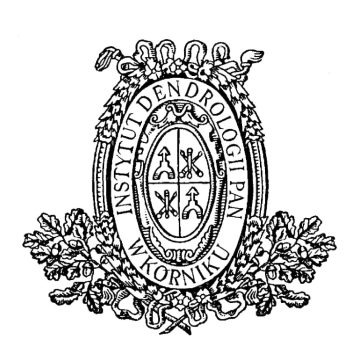 INSTYTUT DENDROLOGII      POLSKIEJ AKADEMII NAUK             62-035 KÓRNIK, ul. Parkowa 5,              tel. 61-8170-033;  fax. 61-8170-166;             www.idpan.poznan.pl      e-mail: idkornik@man.poznan.plOGŁOSZENIEO ZAMÓWIENIU NA WYKONANIE USŁUGI(zaproszenie do składania ofert)prowadzone zgodnie z regulaminem udzielania przez Instytut Dendrologii Polskiej Akademii Nauk zamówień wyłączonych ze stosowania przepisów ustawy Prawo zamówień publicznych z 11 września 2019 r. (Dz. U. z 2019 r. poz. 2019, z 2020 r. poz. 288, 875, 1492, 1517, 2275, 2320 z późn. zm.) o wartości nieprzekraczającej kwoty 130 000 zł netto. Przedmiotem postępowania jest: Wdrożenie Pracowniczych Planów Kapitałowych w Instytucie Dendrologii PAN dla następujących przedziałów wiekowych pracowników:- 18-55 lat – 84 osoby,- 55-70 lat – 23 osoby,- 70+ – 3 osoby.Do prezentacji ofert zostaną zaproszone trzy firmy, które uzyskają największą liczbę punktów wyliczoną na podstawie kryteriów, którymi Zamawiający będzie się kierował przy wyborze oferty.Termin związania ofertą – 7 dni.Oferty należy przygotować wg wzoru stanowiącego zał. nr 1.Wraz z ofertą Wykonawca dostarczy oświadczenie o spełnieniu warunków udziału 
w postępowaniu wg wzoru stanowiącego zał. nr 2.Oferta Wykonawcy, który nie spełni warunków udziału w postępowaniu, zostanie odrzucona.Opis kryteriów, którymi Zamawiający będzie się kierował przy wyborze oferty, 
wraz z podaniem wag tych kryteriów i sposobu oceny ofert:1. Ocenie podlegają nieodrzucone oferty w oparciu o następujące kryteria:Wartość zarządzanych aktywów za III kwartał 2020 r. (wyrażona w zł) - 35%.Rzeczywista stopa zwrotu z inwestycji w programach emerytalnych za najlepszy okres 3 miesięcy (wyrażona w %) - 35%.Liczba podpisanych umów o prowadzenie na dzień 31.12.2020 r. (wyrażona 
w sztukach) - 15%.Poziom pobieranych opłat (wyrażony w %) - 5%.Opłata za zmianę alokacji inwestycji w roku (tak/nie) - 5%.Zapewnienie portalu dla pracowników (tak/nie) - 5%.Liczba punktów dla poszczególnych kryteriów zostanie obliczona wg następującej formuły: K = liczba punktów badanej oferty [podzielić] liczba punktów najlepszej oferty [wymnożyć] waga danego kryterium.Punkty za poszczególne kryteria oceny zostaną przyznane według uszeregowania od najlepszej do najgorszej w odniesieniu do liczby otrzymanych ofert.Łączna suma punktów uzyskana przez badaną ofertę (Sp) zostanie obliczona na podstawie wzoru: Sp = Kwa + Ksz + Klp + Kpo + Kza + Kzpgdzie: Sp - całkowita suma punktów uzyskana przez badaną ofertę, Kwa - liczba punktów uzyskanych przez badaną ofertę w ramach kryterium „Wartość zarządzanych aktywów za III kwartał 2020 r.”,Ksz - liczba punktów uzyskanych przez badaną ofertę w ramach kryterium „Rzeczywista stopa zwrotu z inwestycji w programach emerytalnych”, Klp - liczba punktów uzyskanych przez badaną ofertę w ramach kryterium „Liczba podpisanych umów o prowadzenie na dzień 31.12.2020 r.”, Kpo - liczba punktów uzyskanych przez badaną ofertę w ramach kryterium „Poziom pobieranych opłat”,Kza - liczba punktów uzyskanych przez badaną ofertę w ramach kryterium „Opłata za zmianę alokacji inwestycji w roku”, Kzp - liczba punktów uzyskanych przez badaną ofertę w ramach kryterium „Zapewnienie portalu dla pracowników”.Maksymalna suma punktów, wyliczona na podstawie wyżej wymienionego wzoru, jaką może uzyskać Wykonawca, wynosi 100 pkt.Zamawiający zastrzega sobie prawo do unieważnienia postępowania bez podania przyczyny. Od tej decyzji nie przysługują środki odwoławcze.Miejsce oraz termin składania i otwarcia ofert: Oferty należy składać w zamkniętych kopertach z dopiskiem: „Oferta na wykonanie wdrożenia Pracowniczych Planów Kapitałowych w Instytucie Dendrologii PAN – Etap pierwszy 2021/130000/1” do 29 stycznia 2021 roku w skrzynce podawczej Instytutu, portiernia budynku A, do godz. 1400 lub przesłać pocztą elektroniczną na adres: idadmin@man.poznan.pl.Wynik postępowania zostanie ogłoszony na stronie internetowej Zamawiającego: www.idpan.poznan.pl/bip.Osobą do kontaktu w sprawie zamówienia pod względem formalno-proceduralnym jest Radosław Rakowski, tel. 575771655, e-mail: idadmin@man.poznan.pl, w godzinach od 730 do 1530.Załączniki:Nr 1 wzór oferty,Nr 2 wzór oświadczenia,Nr 3 klauzula RODO.			DyrektorInstytutu DendrologiiPolskiej Akademii Naukdr hab. Andrzej M. Jagodziński, prof. ID PANKórnik, 22 stycznia 2021 r.Zał. nr 1do ogłoszenia o zamówienie z 22 stycznia 2021 r.Formularz ofertyNazwa oferenta:Adres:E-mail:Telefon kontaktowy:Przedstawiam swoją ofertę dotyczącą ogłoszenia o zamówieniu na wdrożenie Pracowniczych Planów Kapitałowych w Instytucie Dendrologii PAN:Dla pozycji w tabeli nr: 1, 2, 4 kryteria oceny ofert należy określi z dokładnością do dwóch miejsc po przecinku.Data:……………..………………………….Podpisy i pieczęć osób (osoby) uprawnionych (uprawnionej) do występowania w obrocie prawnym, reprezentowania Wykonawcy, składania oświadczeń w jego imieniuZał. nr 2	do ogłoszenia o zamówienie z 22 stycznia 2021 r.……………………………………………………………………..Pieczęć adresowa firmy WykonawcyOświadczenieo spełnieniu warunków udziału w postępowaniu Składając ofertę w postępowaniu o udzielenie zamówienia publicznego oświadczam, jako upoważniony reprezentant Wykonawcy, że /spełniamy – nie spełniamy/* warunki udziału w postępowaniu w ten sposób, że: Zobowiązujemy się przeprowadzić szkolenie online z pracownikami w celu przedstawienia oferty do 15 lutego 2021 r.Zobowiązujemy się do przygotowania informacji dla pracowników w wersji papierowej. Zobowiązujemy się zapewnić indywidualnego opiekuna dla pracodawcy.Zobowiązujemy się przeprowadzić szkolenie dla pracowników obsługujących PPK w firmie.Zapewniamy dostępność infolinii w języku polskim.………………………………………………………       (Miejsce i data)....................................................................................Podpisy i pieczęć osób (osoby) uprawnionych (uprawnionej) do występowania w obrocie prawnym, reprezentowania Wykonawcy, składania oświadczeń w jego imieniu* - niepotrzebne skreślićZał. nr 3	do ogłoszenia o zamówienie z 22.01.2021 r.Klauzula informacyjna z art. 13 RODO do zastosowania przez Zamawiających w celu związanym z postępowaniem o udzielenie zamówienia publicznegoZgodnie z art. 13 ust. 1 i 2 rozporządzenia Parlamentu Europejskiego i Rady (UE) 2016/679 z dnia 27 kwietnia 2016 r. w sprawie ochrony osób fizycznych w związku z przetwarzaniem danych osobowych i w sprawie swobodnego przepływu takich danych oraz uchylenia dyrektywy 95/46/WE (ogólne rozporządzenie o ochronie danych) (Dz. Urz. UE L 119 z 04.05.2016, str. 1), dalej „RODO”, informuję, że: administratorem Pani/Pana danych osobowych jest Instytut Dendrologii Polskiej Akademii Nauk z siedzibą przy ul. Parkowej 5, 62-035 Kórnik;kontakt z inspektorem ochrony danych osobowych w Instytucie Dendrologii Polskiej Akademii Nauk: iod.idpan@man.poznan.pl;Pani/Pana dane osobowe przetwarzane będą na podstawie art. 6 ust. 1 lit. c RODO w celu związanym z postępowaniem o udzielenie zamówienia publicznego,Pani/Pana dane osobowe będą przechowywane przez okres trwania umowy oraz przez okres 5 lat po jej zakończeniu,w odniesieniu do Pani/Pana danych osobowych decyzje nie będą podejmowane w sposób zautomatyzowany, stosowanie do art. 22 RODO;posiada Pani/Pan:na podstawie art. 15 RODO prawo dostępu do danych osobowych Pani/Pana dotyczących;na podstawie art. 16 RODO prawo do sprostowania Pani/Pana danych osobowych *;na podstawie art. 18 RODO prawo żądania od administratora ograniczenia przetwarzania danych osobowych z zastrzeżeniem przypadków, o których mowa w art. 18 ust. 2 RODO **; prawo do wniesienia skargi do Prezesa Urzędu Ochrony Danych Osobowych, gdy uzna Pani/Pan, że przetwarzanie danych osobowych Pani/Pana dotyczących narusza przepisy RODO;nie przysługuje Pani/Panu:w związku z art. 17 ust. 3 lit. b, d lub e RODO prawo do usunięcia danych osobowych;prawo do przenoszenia danych osobowych, o którym mowa w art. 20 RODO;na podstawie art. 21 RODO prawo sprzeciwu, wobec przetwarzania danych osobowych, gdyż podstawą prawną przetwarzania Pani/Pana danych osobowych jest art. 6 ust. 1 lit. c RODO. ____________________* Wyjaśnienie: skorzystanie z prawa do sprostowania nie może skutkować zmianą wyniku postępowania
o udzielenie zamówienia publicznego ani zmianą postanowień umowy w zakresie niezgodnym z ustawą Pzp oraz nie może naruszać integralności protokołu oraz jego załączników.** Wyjaśnienie: prawo do ograniczenia przetwarzania nie ma zastosowania w odniesieniu do przechowywania, w celu zapewnienia korzystania ze środków ochrony prawnej lub w celu ochrony praw innej osoby fizycznej lub prawnej, lub z uwagi na ważne względy interesu publicznego Unii Europejskiej lub państwa członkowskiego.Lp.Nazwa kryterium oceny ofertWartość kryterium1Wartość zarządzanych aktywów za III kwartał 2020 r.(wyrażona w zł)……………….......2Rzeczywista stopa zwrotu z inwestycji w programach emerytalnych za najlepszy okres 3 miesięcy (wyrażona w %)…………………..3Liczba podpisanych umów o prowadzenie na dzień 31.12.2020 r. (wyrażona w sztukach)……………4Poziom pobieranych opłat(wyrażony w %)……………………5Opłata za zmianę alokacji inwestycji w roku zaznaczyć właściwe (tak/nie)6Zapewnienie portalu dla pracowników (tak/nie)zaznaczyć właściwe (tak/nie)